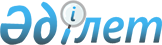 О внесении изменений в технический регламент Таможенного союза "О требованиях к автомобильному и авиационному бензину, дизельному и судовому топливу, топливу для реактивных двигателей и мазуту" (ТР ТС 013/2011)Решение Совета Евразийской экономической комиссии от 23 июня 2014 года № 43

      В соответствии со статьей 3 Договора о Евразийской экономической комиссии от 18 ноября 2011 года Совет Евразийской экономической комиссии решил:



      1. Внести в технический регламент Таможенного союза «О требованиях к автомобильному и авиационному бензину, дизельному и судовому топливу, топливу для реактивных двигателей и мазуту» (ТР ТС 013/2011), утвержденный Решением Комиссии Таможенного союза от 18 октября 2011 г. № 826, изменения согласно приложению.



      2. Настоящее Решение вступает в силу по истечении 10 календарных дней с даты его официального опубликования.

ПРИЛОЖЕНИЕ             

к Решению Совета          

Евразийской экономической комиссии

от 23 июня 2014 г. № 43       

ИЗМЕНЕНИЯ,

вносимые в технический регламент Таможенного союза

«О требованиях к автомобильному и авиационному бензину,

дизельному и судовому топливу, топливу для реактивных

двигателей и мазуту» (ТР ТС 013/2011)

      1. Абзац седьмой пункта 2.1 изложить в следующей редакции:

      «мазут – топливо, получаемое из продуктов переработки нефти, газоконденсатного сырья и предназначенное для транспортных средств, стационарных котельных и технологических установок;».



      2. В абзаце первом пункта 7.3 слова «с 1 января 2014 года» заменить словами «с 1 января 2016 года».



      3. В абзаце первом пункта 7.4 слова «с 1 января 2014 года» заменить словами «с 1 января 2016 года».



      4. В приложении 1 к указанному техническому регламенту в пункте 2.1 слова «для автомобильных дизельных двигателей» исключить.



      5. Приложения 4 и 5 к указанному техническому регламенту изложить в следующей редакции:«Приложение 4                   

к техническому регламенту Таможенного союза 

«О требованиях к автомобильному и авиационному

бензину, дизельному и судовому топливу,    

топливу для реактивных двигателей и мазуту»  

(ТР ТС 013/2011) (в редакции Решения Совета  

Евразийской экономической комиссии        

от 23 июня 2014 г. № 43)                                       Требования к характеристикам мазута______________________________      * Норма устанавливается для Российской Федерации (для флотского мазута марки Ф-5 норма не более 22 % об.).

      ** Норма устанавливается для Российской Федерации с 1 января 2015 г., для Республики Беларусь и Республики Казахстан – с 1 января 2017 г. До 31 декабря 2014 г. на территории Российской Федерации допускается содержание сероводорода не более 20 ppm.«Приложение 5                   

к техническому регламенту Таможенного союза 

«О требованиях к автомобильному и авиационному

бензину, дизельному и судовому топливу,    

топливу для реактивных двигателей и мазуту»  

(ТР ТС 013/2011) (в редакции Решения Совета  

Евразийской экономической комиссии        

от 23 июня 2014 г. № 43)                                    Требования к характеристикам топлива

                              для реактивных двигателей__________________________________      * Норма устанавливается для Республики Казахстан.

      ** Норма устанавливается для Республики Беларусь и Российской Федерации.

      *** Допускается вырабатывать с температурой начала кристаллизации не выше минус 50 оС, за исключением применения топлива в холодных и арктических климатических районах.

      **** По требованию потребителей допускается определять термоокислительную стабильность для топлив при температуре не ниже 275 оС.

      ***** Определяется на стадии подготовки производства и гарантируется изготовителем.».



      7. В приложении 3 после слов «Цетановое число для зимнего и арктического дизельного топлива» дополнить словами «, не менее».
					© 2012. РГП на ПХВ «Институт законодательства и правовой информации Республики Казахстан» Министерства юстиции Республики Казахстан
				Члены Совета Евразийской экономической комиссии:Члены Совета Евразийской экономической комиссии:Члены Совета Евразийской экономической комиссии:От Республики

БеларусьС. РумасОт Республики

Казахстан Б. СагинтаевОт Российской

ФедерацииИ. ШуваловХарактеристика мазутаЕдиница

измеренияНорма

для флотского мазутаНорма

для топочного мазутаМассовая доля серы, не более%2,03,5Температура вспышки в открытом тигле, не нижеоС–90Температура вспышки в закрытом тигле, не нижеоС80–Выход фракции, выкипающей до

350 оС, не более% об.17*17*Содержание сероводорода, не болееppm10**10**Характеристика топлива для реактивных двигателейЕдиница измеренияНорма в отношении летательных аппаратов с дозвуковой скоростью полетаНорма в отношении летательных аппаратов с дозвуковой скоростью полетаНорма в отношении летательных аппаратов с дозвуковой скоростью полетаХарактеристика топлива для реактивных двигателейЕдиница измеренияДжет А-1ТС-1РТКинематическая вязкость при температуре минус

40 оC, не болеемм2/с–8*16Кинематическая вязкость при температуре минус

20 оC, не болеемм2/с88**8**Температура начала кристаллизации, не вышеоC–минус 60***минус 60***Температура замерзания, не вышеоCминус 47––Содержание механических примесей и воды–отсутствиеотсутствиеотсутствиеФракционный состав:10 % отгоняется при температуре не вышеоC20516517590 % отгоняется при температуре не вышеоC–23027098 % отгоняется при температуре не вышеоC–250280остаток от разгонки, не более%1,5не нормируется1,5потери от разгонки, не более%1,5не нормируется1,5Высота некоптящего пламени, не менеемм252525илипри объемной доле нафталиновых углеводородов не более 

3 %, не менеемм19––Температура вспышки в закрытом тигле, не нижеоC382828Объемная (массовая) доля ароматических углеводородов, не более%2520 (22)20 (22)Концентрация фактических смол, не болеемг/100 см3754Массовая доля общей серы, не более%0,250,200,10Массовая доля меркаптановой серы, не более%0,0030,0030,003Термоокислительная стабильность при контрольной температуре, не нижеоC260260260(275)****Перепад давления на фильтре, не болеемм рт. ст.252525Цвет отложений на трубке (при отсутствии нехарактерных отложений), не болеебаллы по цветовой шкале333Удельная электрическая проводимость*****:пСм/мбез антистатической присадки, не более101010с антистатической присадкой50 – 60050 – 60050 – 600